Oпштина Мало Црниће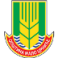 Општинска управа Одсек за локални економски развој, локалну                 Пореску управу и инспекцијске пословеОзнака: КЛ -9 Грађевински радови на површини јавне намене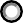 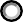 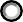 РЕЗУЛТАТ ИНСПЕКЦИЈСКОГ НАДЗОРА У БОДОВИМА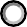 НАДЗИРАНИ СУБЈЕКАТ	М.П.	КОМУНАЛНИ ИНСПЕКТОР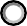 ПРАВНИ ОСНОВ- Одлука о комуналном реду(„Службени гласник општине М. Црниће“, број 19/2016)ПРАВНИ ОСНОВ- Одлука о комуналном реду(„Службени гласник општине М. Црниће“, број 19/2016)ПРАВНИ ОСНОВ- Одлука о комуналном реду(„Службени гласник општине М. Црниће“, број 19/2016)ПРАВНИ ОСНОВ- Одлука о комуналном реду(„Службени гласник општине М. Црниће“, број 19/2016)ПРАВНИ ОСНОВ- Одлука о комуналном реду(„Службени гласник општине М. Црниће“, број 19/2016)ПРАВНИ ОСНОВ- Одлука о комуналном реду(„Службени гласник општине М. Црниће“, број 19/2016)јавно предузећемесна заједницапривредно друштвопредузетникдруги субјекат_ 	_јавно предузећемесна заједницапривредно друштвопредузетникдруги субјекат_ 	_Надзиранисубјекат 	 	Матични број: 	_ПИБ:_ 	_ 	Седиште 	 	Одговорно лице:_ 	_ 	_ 	ЈМБГ 	  Адреса пребивалишта 	  Лице које је присутно прегледу: 	_ конт. тел. 	_Локација предмета контроле: 	_ 	__Надзиранисубјекат 	 	Матични број: 	_ПИБ:_ 	_ 	Седиште 	 	Одговорно лице:_ 	_ 	_ 	ЈМБГ 	  Адреса пребивалишта 	  Лице које је присутно прегледу: 	_ конт. тел. 	_Локација предмета контроле: 	_ 	__Надзиранисубјекат 	 	Матични број: 	_ПИБ:_ 	_ 	Седиште 	 	Одговорно лице:_ 	_ 	_ 	ЈМБГ 	  Адреса пребивалишта 	  Лице које је присутно прегледу: 	_ конт. тел. 	_Локација предмета контроле: 	_ 	__Надзиранисубјекат 	 	Матични број: 	_ПИБ:_ 	_ 	Седиште 	 	Одговорно лице:_ 	_ 	_ 	ЈМБГ 	  Адреса пребивалишта 	  Лице које је присутно прегледу: 	_ конт. тел. 	_Локација предмета контроле: 	_ 	__Надзиранисубјекат 	 	Матични број: 	_ПИБ:_ 	_ 	Седиште 	 	Одговорно лице:_ 	_ 	_ 	ЈМБГ 	  Адреса пребивалишта 	  Лице које је присутно прегледу: 	_ конт. тел. 	_Локација предмета контроле: 	_ 	__Надзиранисубјекат 	 	Матични број: 	_ПИБ:_ 	_ 	Седиште 	 	Одговорно лице:_ 	_ 	_ 	ЈМБГ 	  Адреса пребивалишта 	  Лице које је присутно прегледу: 	_ конт. тел. 	_Локација предмета контроле: 	_ 	__Р.б.ПитањеПитањеДаНеБодови1.врши се у складу са Одобрењем и одговарајућом планском документацијом на основу Закона о планирању и изградњиврши се у складу са Одобрењем и одговарајућом планском документацијом на основу Закона о планирању и изградњи  да-20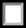   не-02.инвеститор је 30 дана пре почетка радова, у писаној форми обавестио све заинтересоване субјекти о будућим радовимаинвеститор је 30 дана пре почетка радова, у писаној форми обавестио све заинтересоване субјекти о будућим радовима  да-20  не-03.инвеститор је обезбедио градилиште у складу са Закономинвеститор је обезбедио градилиште у складу са Законом  да-20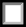   не-04.извођењем радова се битније не омета пешачки и други саобраћајизвођењем радова се битније не омета пешачки и други саобраћај  да-10  не-05.градилиште је обезбеђено одговарајућом сигнализацијомградилиште је обезбеђено одговарајућом сигнализацијом  да-10  не-06.чисти се површина јавне намене испред градилиштачисти се површина јавне намене испред градилишта  да-10  не-07.полива	се	растресити	материјал	да	би	се	спречило загађивање ван градилишта да-10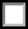  не-0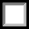 8.одржава се фунционалност сливника, отворених и одводних канала за атмосферске воде на градилишту и у близини да-10 не-09.чисте се точкови возила од блата пре изласка из градилишта да-10 не-010.обезбеђен	је	депоновани	грађевински	материјал	од растурања или разношења по површини јавне намене да-10 не-011.обезбеђен је несметан прилаз продавницама, стамбеним, пословним, јавним објектима, хидрантима и слично да-10 не-012.Оштећена површина доведена у претходно стање да-20 не-0НАПОМЕНА:НАПОМЕНА:НАПОМЕНА:НАПОМЕНА:НАПОМЕНА:УКУПАН МОГУЋИ БРОЈ БОДОВА160УТВРЂЕНИ БРОЈ БОДОВАСтепен ризикаНезнатанНизакСредњиВисокКритичанБрој бодова141-160121-140101-12071-10070 и мањеСтепен ризика у односу на остварени број бодоваКритичан□Степен ризика у односу на остварени број бодоваНезнатан□Степен ризика у односу на остварени број бодоваНизак□Степен ризика у односу на остварени број бодоваСредњи□Степен ризика у односу на остварени број бодоваВисок□Контролна листа сачињенаДатумКонтролна листа сачињенаМестоКонтролна листа сачињенаВреме